График  работы руководителя Службы сопровождения, Захаровой И.Г.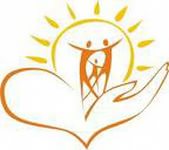 на 2016-2017 учебный годСопровождение учащихся 1-11 класс всех форм обученияДеньВремя приемаАдрес приемаКабинет Понедельник09.00 - 17.00пр. Ветеранов,14№111Вторник09.00 -17.00пр. Ветеранов,39№308Среда09.00 -13.45пр. Ветеранов,14№111Среда14.00-17.00пр. Ветеранов,39№308Четверг08.00 -19.30пр. Ветеранов,14№111Пятница09.00 -13.45пр. Ветеранов,14№111Пятница14.00-17.00пр. Ветеранов,39№308